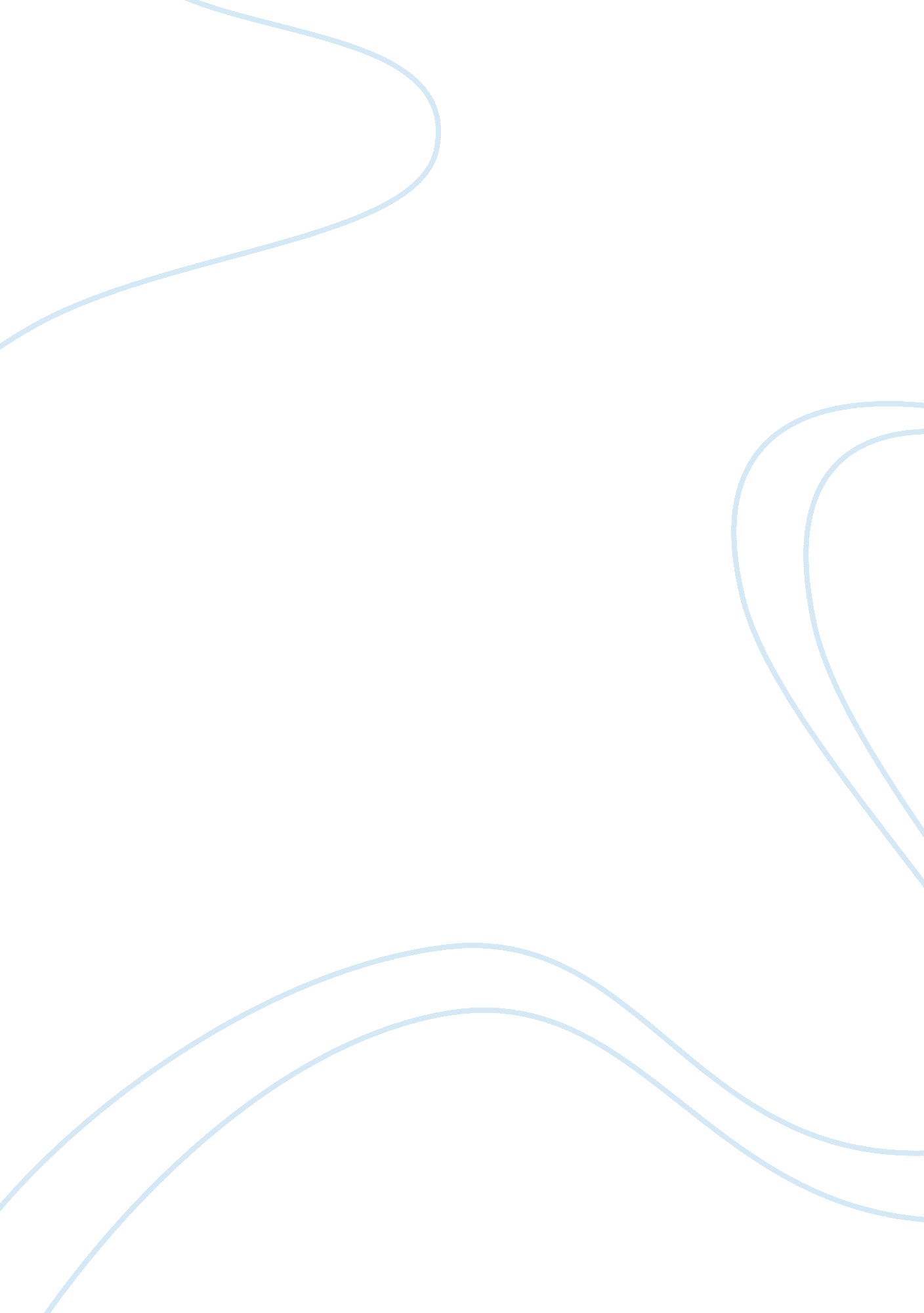 Anaylsis a movie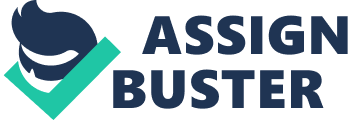 Selznick, D. O. (Producer), & Fleming, V. (Director). (1939). Gone with the wind (Motion Picture). USA: Metro-Goldwyn-Mayer. I have chosen to do an analysis on one of the best known films of all time, Gone With the Wind. Based on Margaret Mitchell’s debut bestselling novel, Gone With the Wind is set in the American Civil War and Reconstruction period. The film boasts a star studded cast including Clark Gable and Vivien Leigh [this was her first film]. The film won 10 Academy Awards in the year of its release and broke and still holds many records in terms of cost and effort spent. It is a classic love-story and tells the tale of Scarlett O’Hara, the manipulative, narcissistic, spoiled, self-centered female lead of the movie and her struggles to protect what is hers in the middle of the civil war. The film is filled with her antics and plays out more like a soap opera. It is a mixture of period drama as well as some pretty confusing love interests. Overall, the film is entertaining to watch though I do believe it is rather overrated and a little on the lengthy side. The film includes in its storyline various subjects considered taboo at that time, many even today. The main subject matter (slavery) and its depiction were just the beginning with rape, moral degradation, drunkenness and adultery also making the list. The film, in my opinion does not have any message to pass on apart from perhaps the fact that if you hesitate for too long, your man might just walking away professing that frankly, he doesn’t “ give a damn!” 